COMITÉ EXÉCUTIF 
  DU FONDS MULTILATÉRAL AUX FINS 
  D’APPLICATION DU PROTOCOLE DE MONTRÉAL
Quatre-vingt-quatrième réunionMontréal, 16 – 20 décembre 2019Coopération bilatéraleLe présent document donne un aperçu des demandes des agences bilatérales et de leur admissibilité compte tenu du niveau maximum de coopération bilatérale disponible pour 2019 ou pour la période triennale 2018-2020. Il renvoie aux documents de la réunion pertinents qui comprennent une analyse des demandes bilatérales, et formule une recommandation sur l’année d’affectation au titre de la coopération bilatérale.RésuméHuit projets de coopération bilatérale, d’un montant de 3 221 559 $ US, ont été soumis à l’examen de la 84e réunion, comme indiqué au tableau 1.Tableau 1. Projets de coopération bilatérale soumis à la 84e réunion(1) UNEP/OzL.Pro/ExCom/84/60(2) UNEP/OzL.Pro/ExCom/84/42(3) UNEP/OzL.Pro/ExCom/84/49(4) UNEP/OzL.Pro/ExCom/84/51(5) UNEP/OzL.Pro/ExCom/84/62Niveau de coopération bilatérale autoriséLe montant des financements demandés à la 84e réunion par les gouvernements de la France, de l’Allemagne, de l’Italie et du Japon, ajouté à celui des financements déjà approuvés durant la période triennale 2018-2020, ne dépasse pas le niveau de coopération bilatérale autorisé de 20 %, comme le montre le tableau 2.Tableau 2. Niveaux de financement de type coopération bilatérale durant la période triennale 2018-2020 ($ US)RecommandationLe Comité exécutif pourrait souhaiter demander au Trésorier de déduire les coûts des projets bilatéraux approuvés à la 84e réunion comme suit :XX $ US (coûts d’appui d’agence compris) du solde de la contribution bilatérale du gouvernement de la France pour 2019 ;XX $ US (coûts d’appui d’agence compris) du solde de la contribution bilatérale du gouvernement de l’Allemagne pour 2018-2020 ;XX $ US (coûts d’appui d’agence compris) du solde de la contribution bilatérale du gouvernement de l’Italie pour 2019 ; etXX $ US (coûts d’appui d’agence compris) du solde de la contribution bilatérale du gouvernement du Japon pour 2019.NATIONSUNIES NATIONSUNIES           EP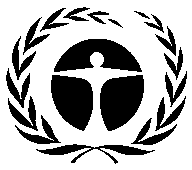 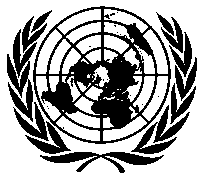 Programme desNations Unies pourl’environnementDistr.GÉNÉRALEUNEP/OzL.Pro/ExCom/84/3322 novembre 2019
FRANÇAISORIGINAL: ANGLAISAgencePaysIntitulé du projetFinancement demandé ($ US)Coûts d’appui ($ US)Montant recommandé ($ US)FranceTunisiePlan de gestion de l’élimination des HCFC (phase I, troisième tranche)19 0002 470(1)Sous-total19 0002 470AllemagneChinePlan de gestion de l’élimination des HCFC (phase II, troisième tranches) (plan du secteur des mousses de polystyrène extrudées)356 51442 502(2)AllemagneChinePlan de gestion de l’élimination des HCFC (phase II, troisième et quatrième tranches) (plan du secteur de l’entretien des équipements de réfrigération et de climatisation et activités de facilitation)500 00060 000(2)AllemagneÉgyptePlan de gestion de l’élimination des HCFC (phase II, seconde tranche)207 30026 949(3)AllemagneIran (République islamique d’)Plan de gestion de l’élimination des HCFC (phase II, seconde tranche)1 047 035119 092(4)Sous-total2 110 849248 543ItalieIran (République islamique d’)Plan de gestion de l’élimination des HCFC (phase II, seconde tranche)504 00460 996(4)Sous-total504 00460 996JaponChinePlan de gestion de l’élimination des HCFC (phase II, troisième tranche) (plan du secteur de l’entretien des équipements de réfrigération et de climatisation et activités de facilitation)80 00010 400(2)JaponVietnamPlan de gestion de l’élimination des HCFC (phase II, seconde tranche)163 98021 317(5)Sous-total243 98031 717Total2 877 833343 726AgenceFinancementFinancementFinancementNiveau autoriséAnnée d’affectationAgenceApprouvé84e réunionTotalNiveau autoriséAnnée d’affectationFrance113 00021 470134 4707 347 3002019Allemagne5 068 3372 359 3927 427 7299 660 8002018-2020Italie371 762565 000936 7625 667 3002019Japon90 400275 697366 09714 637 0992019